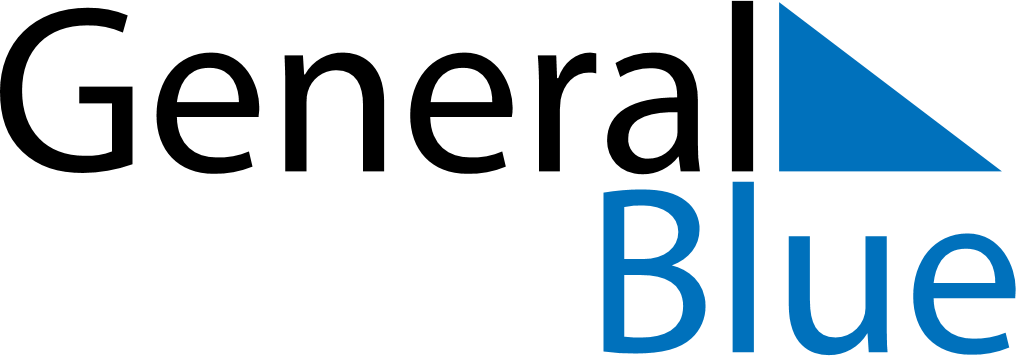 April 2026April 2026April 2026April 2026April 2026April 2026French GuianaFrench GuianaFrench GuianaFrench GuianaFrench GuianaFrench GuianaMondayTuesdayWednesdayThursdayFridaySaturdaySunday123456789101112Easter Monday131415161718192021222324252627282930NOTES